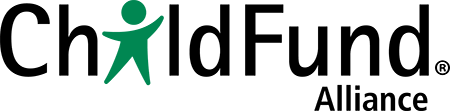 Child-friendly Accountability Toolbox – Module 9, p. 101Activity TimelineActivitiesMonth 1Month 1Month 1Month 1Month 2Month 2Month 2Month 2Month 3Month 3Month 3Month 3Month 4Month 4Month 4Month 4Month 5Month 5Month 5Month 5Month 6Month 6Month 6Month 6W1W2W3W4W1W2W3W4W1W2W3W4W1W2W3W4W1W2W3W4W1W2W3W4